Международный день дарения книг в ОСП 3Я к вам обращаюсь, товарищи, дети:Полезнее книги нет вещи на свете!Пусть книги друзьями заходят в дома.Читайте всю жизнь, набирайтесь ума!С. Михалков      Выражение «Книга – лучший подарок» прочно вошло в нашу повседневную жизнь. А раз так, то у лучшего подарка должен быть свой памятный календарный день. Еще лучше, если эта дата обладает международным статусом.     Начиная с 2012 года во всем мире 14 февраля отмечается Международный День книгодарения. Идея праздника заключается в том, чтобы мы все вместе еще раз убедились в бесспорной истине, что книга – это лучший подарок, она открывает нам окно в неизведанный и прекрасный мир, учит быть добрее и милосерднее, становится нашим верным и надежным другом. В ходе акции люди будут сердечно дарить книги друг другу: своим друзьям, детям, любимым. Инициатором акции в России стала Ассоциация деятелей культуры, искусства и просвещения по приобщению детей к чтению «Растим читателя».      В нашем детском саду  14 февраля прошла акция «Подарите книгу в группу». Акция направлена на повышение интереса и доступа детей к книге. Ее цель проста и добра – ПОДАРИТЬ РЕБЕНКУ ХОРОШУЮ КНИГУ!    Часто бывает, что прочитанные книги «скучают» и тихо стареют на полках домашних библиотек. Педагоги нашего детского сада сумели вдохновить и организовать родителей воспитанников на участие в акции и подарить вторую жизнь книгам. Дети из дома принесли в детский сад книги, которые были прочитаны, и подарили их детям младших групп.    В рамках акции дети также изготовили закладки для книг и вручили их за подаренные книги. В группах прошли викторины «Узнай героя сказки», дети рисовали рисунки по теме «Страничка из моей любимой книжки», изготовляли книжки-малышки. Родителям были вручены памятки с рекомендациями посетить с детьми библиотеку, чтобы познакомить детей с профессией библиотекарь, а так же заинтересовать детей вместе с родителями на регулярное посещение библиотеки.Корепанова Наталья Анатольевна,Паздникова Ольга Игоревнавоспитатели МАДОУ детский сад №34 ОСППриложение (фото на 2х листах)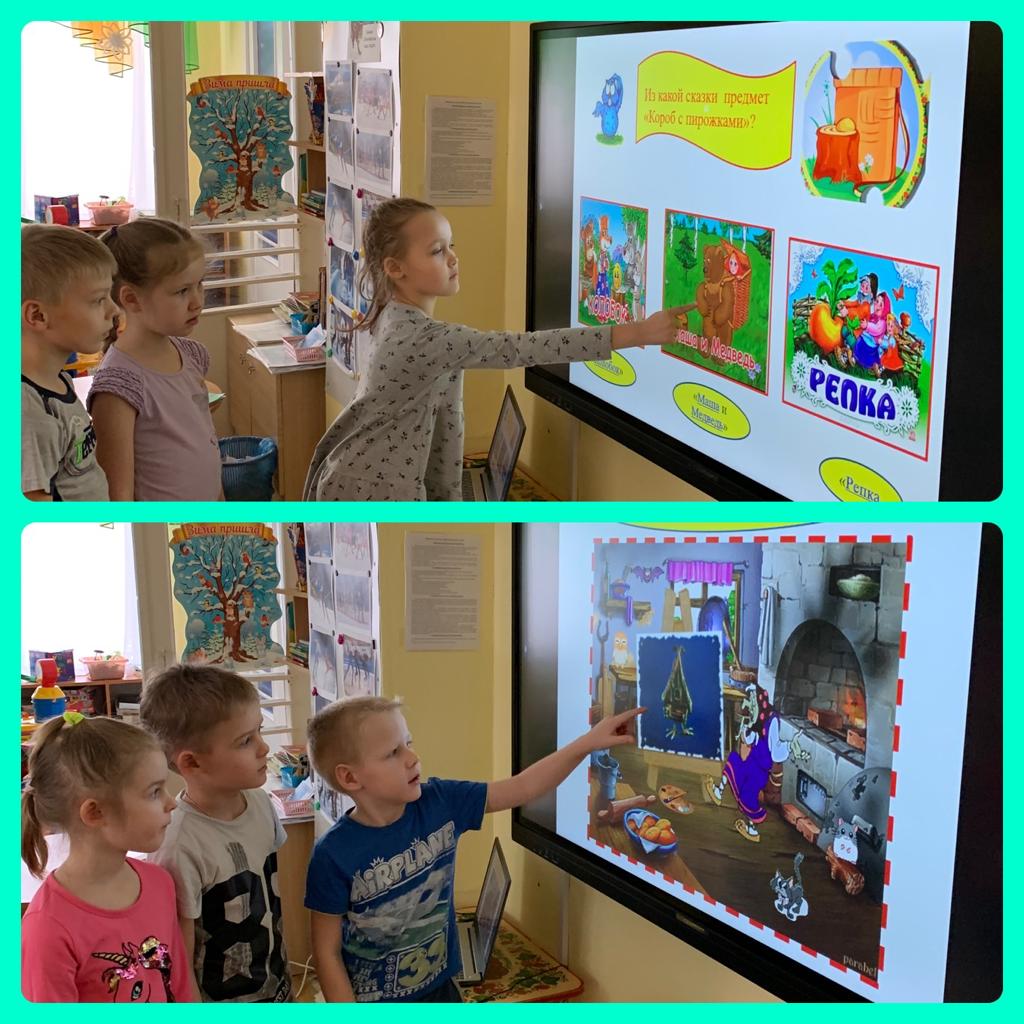 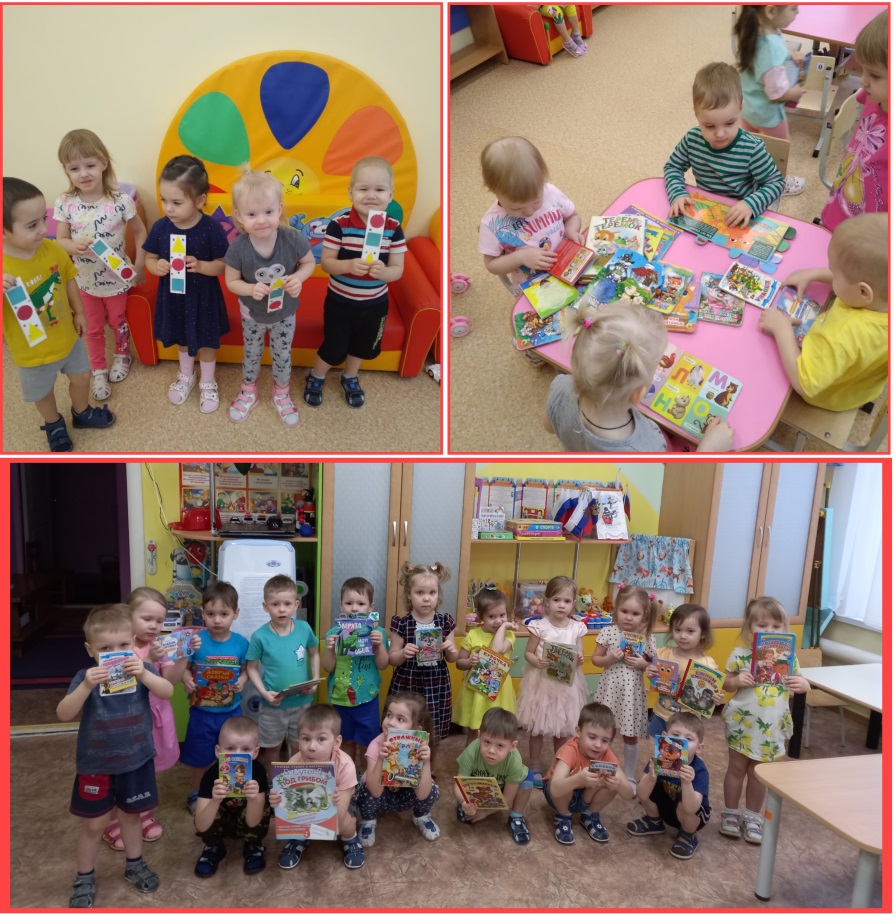 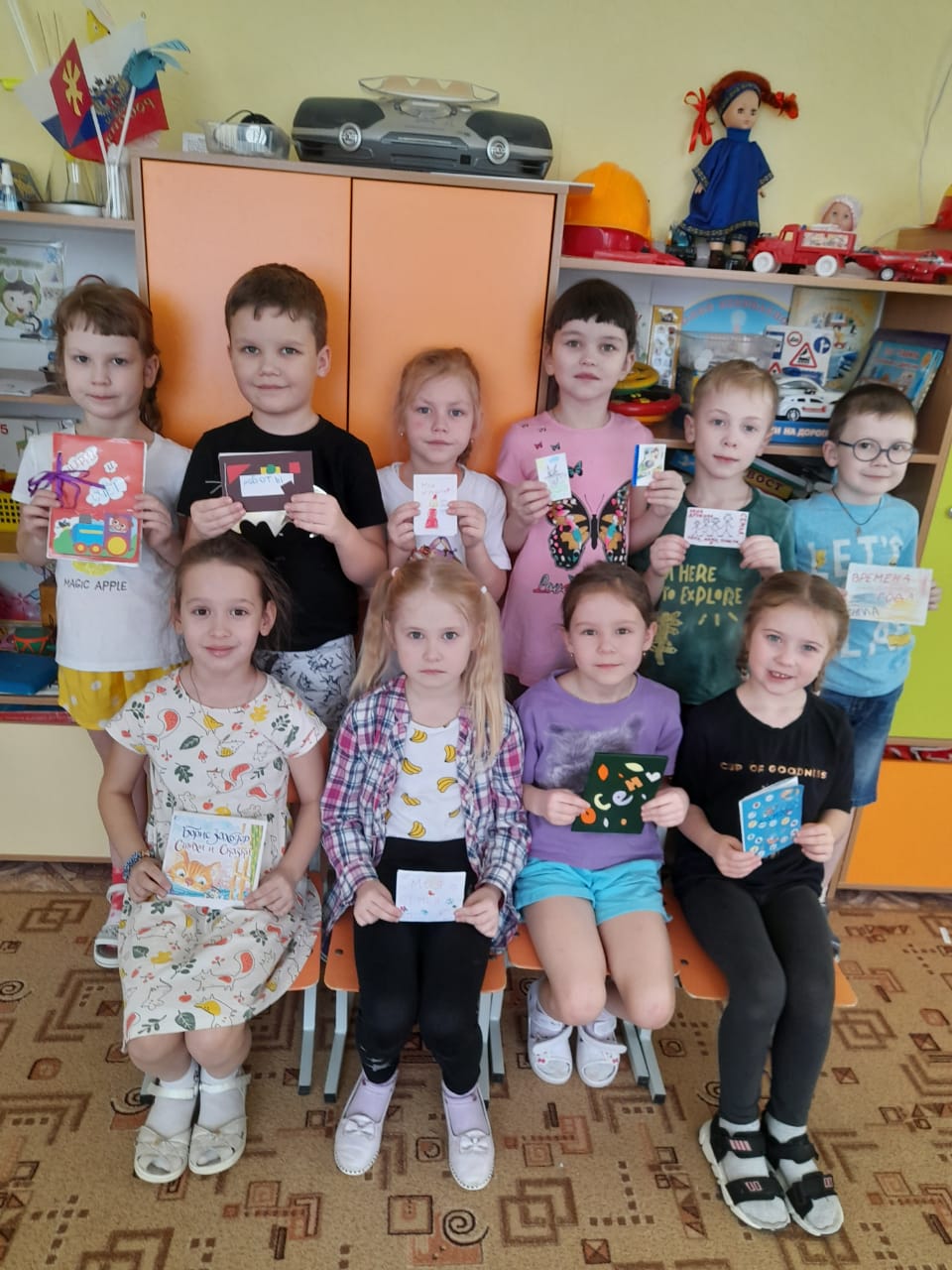 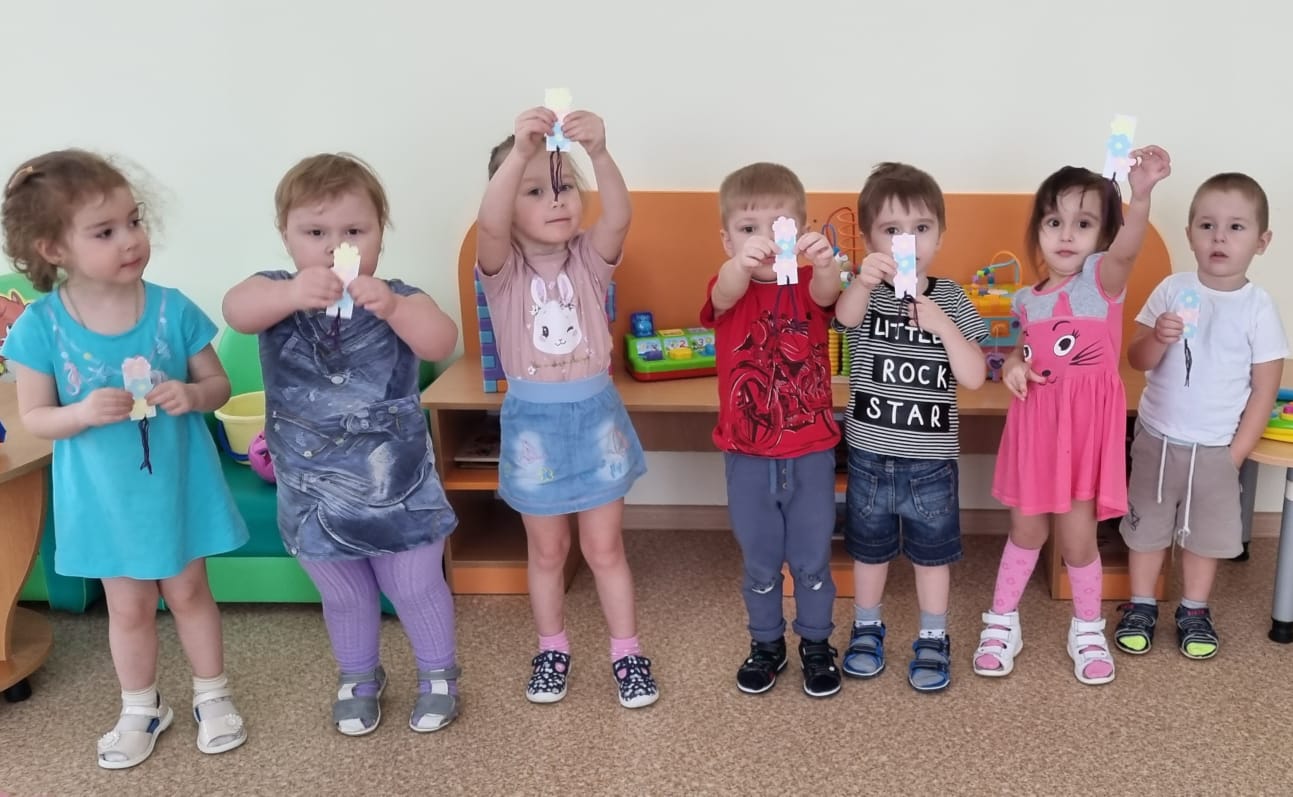 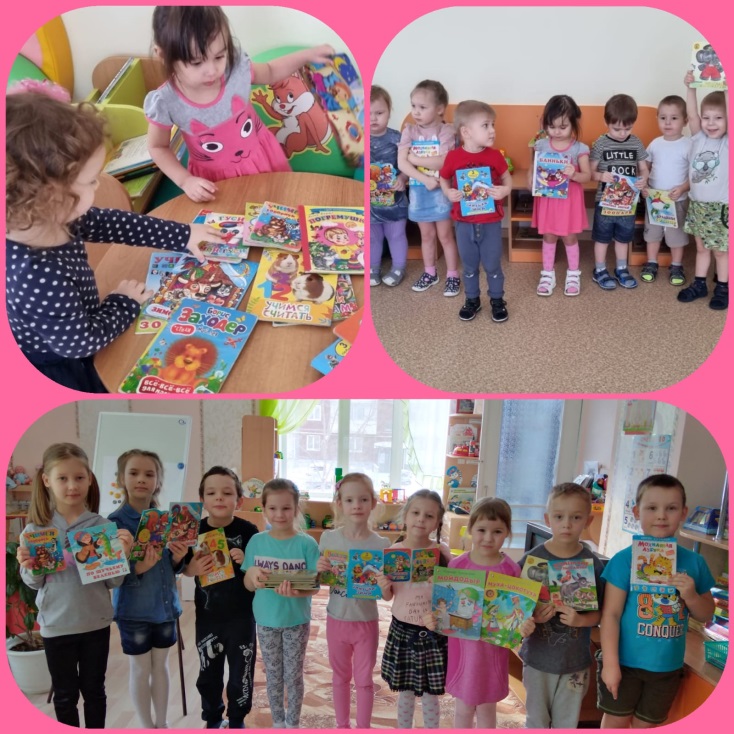 